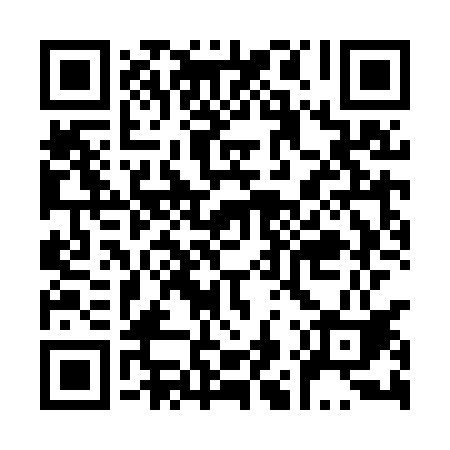 Prayer times for Wolka Bagnowska, PolandWed 1 May 2024 - Fri 31 May 2024High Latitude Method: Angle Based RulePrayer Calculation Method: Muslim World LeagueAsar Calculation Method: HanafiPrayer times provided by https://www.salahtimes.comDateDayFajrSunriseDhuhrAsrMaghribIsha1Wed2:194:5912:325:428:0710:372Thu2:184:5612:325:438:0910:383Fri2:174:5412:325:448:1010:394Sat2:164:5212:325:458:1210:405Sun2:164:5012:325:468:1410:406Mon2:154:4912:325:478:1610:417Tue2:144:4712:325:498:1810:428Wed2:134:4512:325:508:1910:439Thu2:124:4312:325:518:2110:4310Fri2:124:4112:325:528:2310:4411Sat2:114:3912:325:538:2510:4512Sun2:104:3812:325:548:2610:4613Mon2:094:3612:315:558:2810:4614Tue2:094:3412:325:568:3010:4715Wed2:084:3212:325:578:3110:4816Thu2:084:3112:325:588:3310:4817Fri2:074:2912:325:598:3510:4918Sat2:064:2812:326:008:3610:5019Sun2:064:2612:326:008:3810:5120Mon2:054:2512:326:018:3910:5121Tue2:054:2312:326:028:4110:5222Wed2:044:2212:326:038:4310:5323Thu2:044:2112:326:048:4410:5324Fri2:034:1912:326:058:4510:5425Sat2:034:1812:326:068:4710:5526Sun2:024:1712:326:068:4810:5527Mon2:024:1612:326:078:5010:5628Tue2:014:1512:326:088:5110:5729Wed2:014:1312:336:098:5210:5730Thu2:014:1212:336:108:5410:5831Fri2:004:1112:336:108:5510:59